Exploración y Comprensión del Mundo Natural y SocialFicha didáctica Formación Cívica y Ética ITema: Identidad Personal y Cuidado de sí¿Qué voy a Aprender?Aprendizajes esperados: Reconoce la importancia de la prevención en el cuidado de la salud y la promoción de medidas que favorezcan el bienestar integral.Recomendaciones GeneralesEs una ficha Flexible.Es un material que se puede imprimir.Utiliza tu libro de texto gratuito de Formación Cívica y Ética I (independientemente de la editorial).El principal objetivo de las actividades, es que logres un aprendizaje que sea útil para tu vida diaria.¿Qué queremos lograr?Que reconozcas la prioridad del cuidado de nuestra salud, iniciando en casa, para tener una buena calidad de vida. Así como implementar medidas sanitarias para prevenir posibles contagios de algún virus, desde el refriado común hasta las enfermedades respiratorias más graves como COVID-19.¿Qué materiales necesitamos?Para desarrollar las actividades de esta ficha necesitas lo siguiente:
Libro de textoLibretaMarcadoresCartulinaColoresHojas blancasPlumas de distintos coloresRevistasTijerasPegamentoConexión a internet¡ Listos para iniciar!¡ A trabajar! Actividad 1: Si te cuidas tu nos cuidas a todosInicio:Pide apoyo a tu familia y contesta las siguientes preguntas:En tu hogar, ¿Existen situaciones de riesgo que puedan afectar tu salud o la de tu familia?¿Cuáles son las principales situaciones de riesgo que pueden afectar tu salud o la de tu familia?¿Cuáles son las medidas sanitarias que están implementando en tu hogar para prevenir las principales situaciones de riesgo que pueden afectarte a ti o a tu familia?Desarrollo:Nos encontramos en el año 2021, la pandemia aún no termina, sigamos cuidándonos.                               20         2         1 Sigamos trabajandoHasta el día de hoy la pandemia sigue causando estragos, afectando a la población mundial, aun no se ha podido erradicar, pero si podemos cuidarnos para prevenir contagios, ya que el riesgo de tener síntomas peligrosos de COVID-19 puede aumentar en los adultos mayores y también en las personas de cualquier edad que tienen otros problemas de salud graves, como afecciones cardíacas o pulmonares, un sistema inmunitario debilitado, obesidad o diabetes. Ante estas circunstancias es necesario que desde tu casa elabores un protocolo de actuación para el cuidado de tu salud y la de tu familia. Te invito a que revises los siguientes enlaces que te muestran información sobre los protocolos de actuación ante COVID-19 Sector Educativo, así como el Regreso a Clases Presenciales, propuestos por el Gobierno del Estado de Jalisco. Figura 1                                                                                                                                           Figura 2Regreso a clases presenciales Jalisco 2021                                                                       Medidas sanitarias generales en las escuelas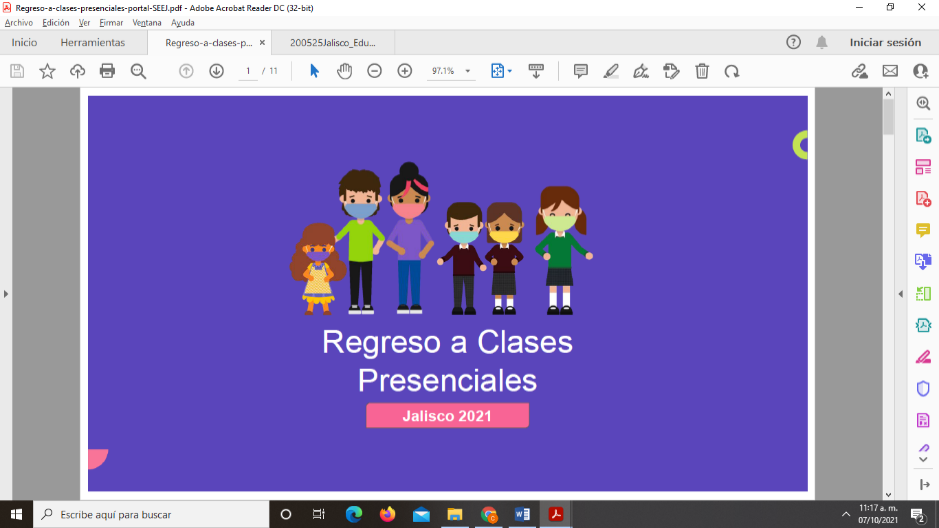 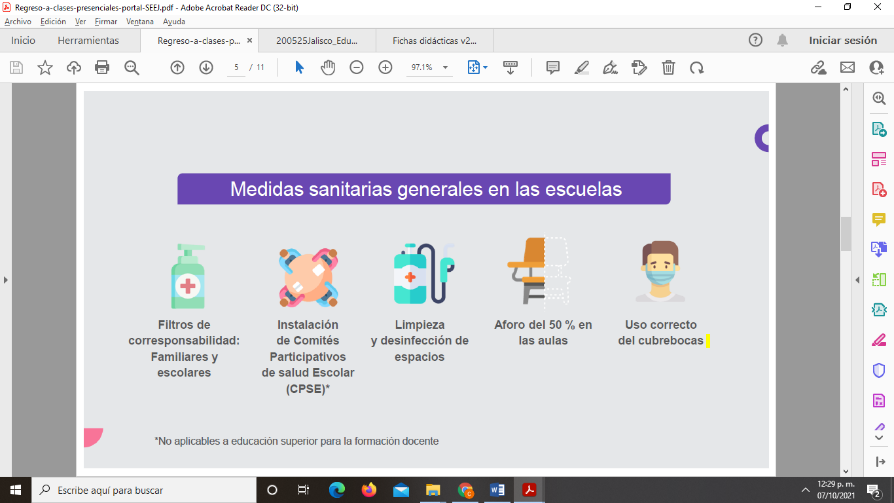 Nota. Portada del documento Regreso a clases                                                         Nota. La figura muestra las medidas generales  Presenciales Jalisco. Tomado de Gobierno de Jalisco. (p.1)                                     a tomar en cuenta por parte del personal para un                                                                                                                                      regreso seguro a la escuela. Tomado de Gobierno                                                                                                                                      de Jalisco. (p.5)                                                        Figura 3                                                       Medidas sanitarias generales en las escuelas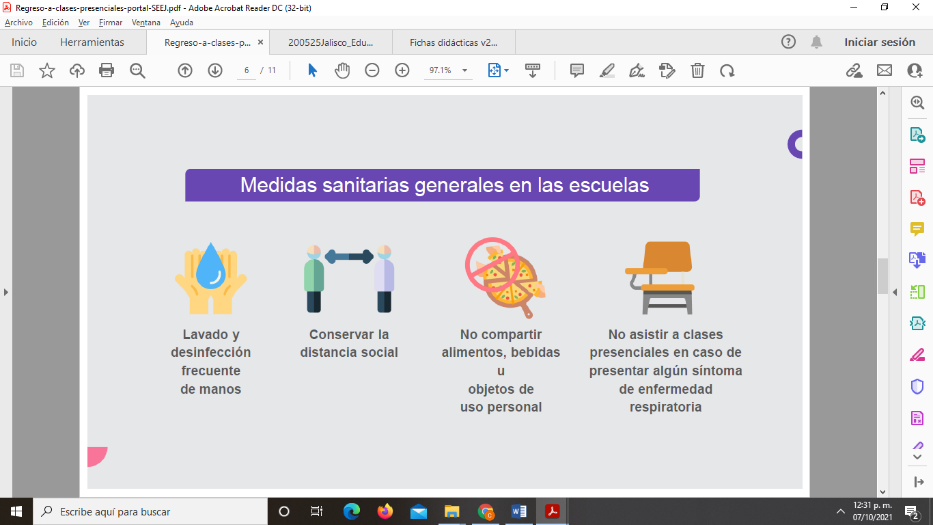                                           Nota. La figura muestra las medidas generales                                                                            a tomar en cuenta por los estudiantes para un                                                          regreso seguro a la escuela. Tomado de Gobierno                                                          de Jalisco. (p.6)      figura 4                                                                                                                     Figura 5     Medidas de sanidad al ingresar a las instalaciones                                  Medidas de sanidad durante la jornada diaria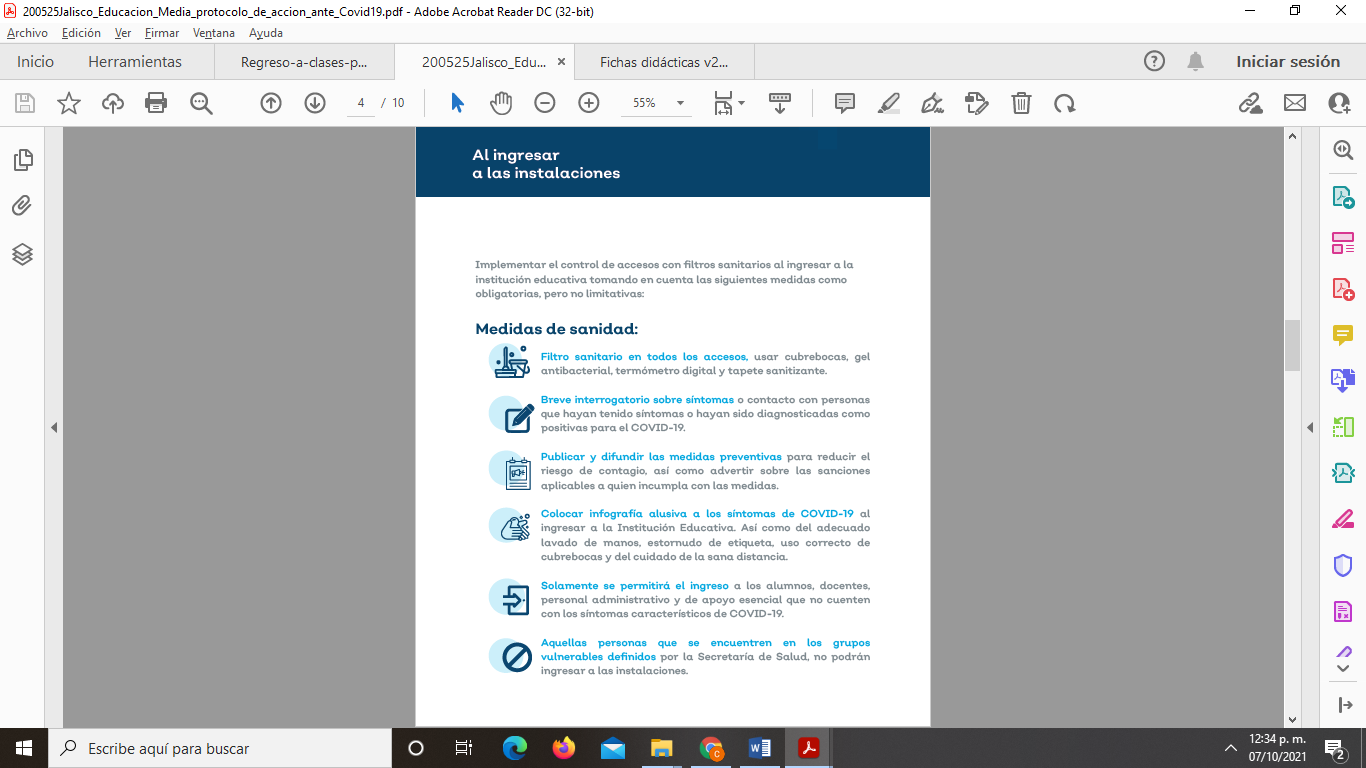 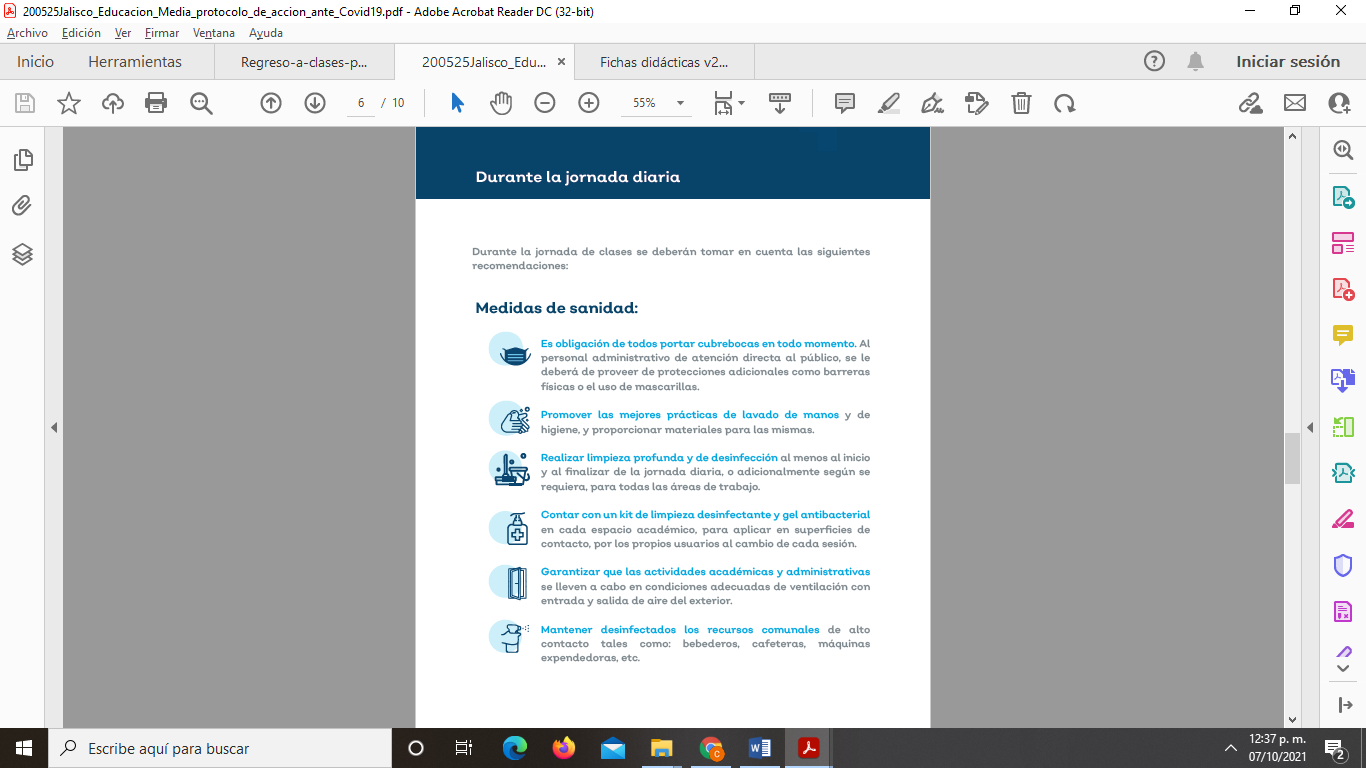 Nota. La figura muestra las medidas de sanidad                                            Nota. La figura muestra las medidas de sanidad  a tomar en cuenta para el ingreso a instalaciones                                        a tomar en cuenta durante la jornada diaria dentro educativas. Tomado del Protocolo de acción ante                                          de las instalaciones educativas. Tomado del COVID-19 Sector Educativo. (p.4)                                                                          Protocolo de acción ante COVID-19 Sector Educativo.                                                                                                                                           (p.4)Después de haber revisado las figuras y explorado los documentos completos, realiza lo siguiente:Elabora una propuesta de protocolo con las medias de sanidad en el hogar para protegerte a ti y a tu familia ante enfermedades respiratorias como COVID-19. Cierre:Reflexiona sobre tu desempeño en esta actividad.  ¿Qué te gustó de lo que hiciste?  (Escribe en tu cuaderno o en la guía imprimible).Actividad 2: Filtro en casa. Inicio:Los productos y materiales para la limpieza y la desinfección para el hogar ayudan a reducir el riesgo de contagio de alguna infección que puede producir enfermedades, pero si estos materiales no se utilizan correctamente, entonces pueden aumentar el riesgo de contagio o intoxicación.A continuación marca con una  en la columna de la derecha al material con el que cuentes es tu hogar:}Tabla 1  Productos y materiales para limpieza y desinfección en el hogar.Nota: Esta tabla muestra algunos productos y materiales que son útiles para la limpieza y desinfección del hogar.Si en tu hogar cuentas con otros productos y materiales, puedes agregarlos en este espacio:.......Desarrollo:Cuidarnos y cuidar a las personas con las que vivimos siempre ha sido una prioridad, pero desde la aparición del COVID-19, algunas formas de cuidado cambiaron drásticamente, nos han llevado a una serie de hábitos de higiene personal que los debemos practicar diariamente o las veces que sean necesarias para prevenir contagios y eliminar virus y gérmenes de nuestro alrededor.Elabora un collage de los materiales de sanidad que tienes y utilizas, así como de las acciones que realizas en tu hogar para prevenir posibles contagios de algún virus, desde el refriado común hasta las enfermedades respiratorias más graves como COVID-19, puedes utilizar fotografías, dibujos o recortes. Cierre:Reflexiona sobre tu desempeño en esta actividad.  ¿Qué te gustó de lo que hiciste? (Escribe en tu cuaderno o en la guía imprimible).Autoevaluación. ¿Cómo ayuda a nuestra salud contar con medidas de sanidad en el hogar?¿Cuáles han sido los cambios que has experimentado, tanto positivos como negativos con la pandemia COVID-19?A partir de las medidas sanitarias de prevención en tu hogar. ¿Qué aprendizajes te ha deja esta pandemia?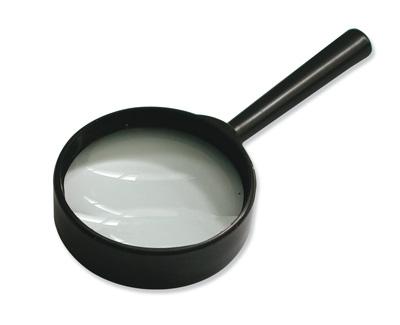 Para saber másPor si gustas seguir aprendiendo sobre estos temas, te dejo algunos enlaces con información que vale la pena explorar.Secretaria de Educación Jalisco. (2020). Videos Secundaria. Recuperado el 7 de octubre de 2021. https://recreadigital.jalisco.gob.mx/prevencionc19/secundaria.phpUnicef (2021). Consejos de limpieza e higiene para mantener la COVID-19 fuera de tu hogar.  Recuperado el 6 de octubre de 2021. https://www.unicef.org/es/coronavirus/consejos-limpieza-higiene-para-mantener-coronavirus-covid-19-fuera-de-tu-hogar#cleaning-homeWVE (2021). Desinfectantes más seguros en estos tiempos de coronavirus. Recuperado el 6 de octubre de 2021. https://www.womensvoices.org/2020/04/13/desinfectantes-mas-seguros-en-estos-tiempos-de-coronavirus/¿Cómo apoyar en las tareas desde casa?Establecer una rutina diaria en familia, que incluya buenos hábitos de alimentación y de dormir. Destinar un lugar en casa y horario para hacer la tarea escolar. Revisar las tareas, deberes y proyectos. Hablar todos los días con su hijo/a sobre sus actividades.Expresarle a su hijo que tiene altas expectativas y estándares en su aprendizaje.Participar en las decisiones que afectan la educación de su hijo.ReferenciasGobierno del estado de Jalisco. (25 de mayo de 2020). Protocolo de acción ante Covid-19 Sector Educativo [Versión PDF]. https://coronavirus.jalisco.gob.mx/wp-content/uploads/2020/05/200525Jalisco_Educacion_Media_protocolo_de_accion_ante_Covid19.pdfSecretaria de Educación Jalisco. (9 de agosto de 2021). Regreso a clases presenciales Jalisco 2021 [Versión PDF]. https://portalsej.jalisco.gob.mx/wp-content/uploads/2021/08/Regreso-a-clases-presenciales-portal-SEEJ.pdfGobierno del estado de Jalisco. (7 de octubre de 2021).  Descargables. Recuperado el 7 de octubre de 2021. https://portalsej.jalisco.gob.mx/wp-content/uploads/2021/08/Regreso-a-clases-presenciales-portal-SEEJ.pdfWikiHow. (s.f.). Diseñar un collage con papel. Recuperado el 7 de octubre de 2021. https://es.wikihow.com/hacer-un-collageDirectorioEnrique Alfaro RamírezGobernador Constitucional del Estado de JaliscoJuan Carlos Flores MiramontesSecretario de Educación del Gobierno del Estado de JaliscoPedro Diaz AriasSubsecretario de Educación BásicaÁlvaro Carrillo RamírezEncargado del despacho de la Dirección de Educación SecundariaAutor:Inspección General de Educación Secundaria, Zona 2 FederalizadaDiseño gráficoJosué Gómez GonzálezProducto y materialesLo tienes en casaCloroPinolAlcohol 70%Gel antibacterialDesinfectante en sprayTapetes sanitizantesDesinfectante sólido para tapetesToallitas desinfectantes Liquido desinfectante multiusosMarca con una “ X” tu nivel de desempeño en las actividades que realizaste.Excelente Regular Requiero esforzarme más¿Qué necesitarías para  mejorar tu desempeño?¿Qué necesitarías para  mejorar tu desempeño?¿Qué necesitarías para  mejorar tu desempeño?¿Qué necesitarías para  mejorar tu desempeño?